February 16, 2022Via Certified MailSOMPO INTERNATIONAL12890 LEBANON ROAD MOUNT JULIET TN 37122-2870		                                RE:        Bond Reinstatement 					           Burton Energy Group Inc                                                                      A-2011-2280726											Dear Sir/ Madam,	Please find under cover of this letter the financial instrument filed with the Commission on behalf of Burton Energy Group Inc because it is a photocopy, and not acceptable.  The Commission requires a supplier to file an original bond, letter of credit, continuation certificate, amendment, or other financial instrument as part of a supplier’s licensing requirements under Section 2809(c) of the Pennsylvania Public Utility Code.  The enclosed financial instrument does not have a "wet ink" original signature and raised seal for the surety companyPlease file the originally signed and sealed security instrument with my office within 20 days of the date of this letter, preferably by overnight delivery to my office address listed above.  Sincerely,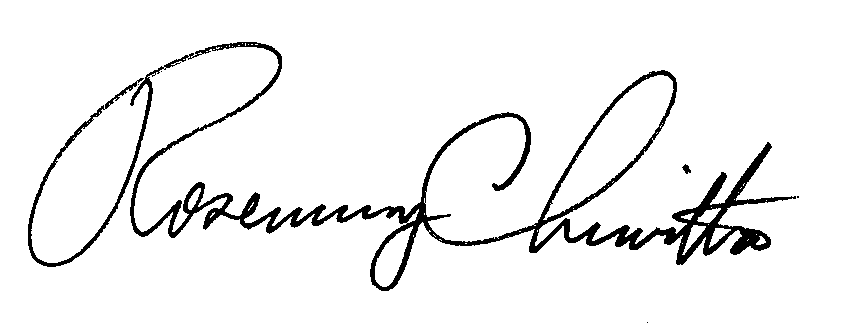 Rosemary ChiavettaSecretary of the CommissionRC:jbsCC: Burton Energy Group Inc, 11675 Great Oaks Way, Suite 350, Alpharetta GA 30022 (letter only )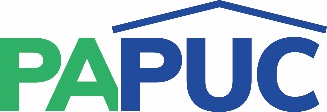 COMMONWEALTH OF PENNSYLVANIAPENNSYLVANIA PUBLIC UTILITY COMMISSIONCOMMONWEALTH KEYSTONE BUILDING400 NORTH STREETHARRISBURG, PENNSYLVANIA 17120IN REPLY PLEASE REFER TO OUR FILE